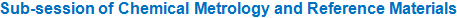 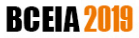 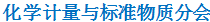 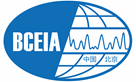 参会回执为方便会议组织，有意参会者请于7月31号之前将回执提交至: songdan@nim.ac.cn，谢谢！ 姓名性别Email电话单位名称单位名称单位名称单位名称是否口头报告是否口头报告是否口头报告是否口头报告 □ 是                  □ 否报告题目： □ 是                  □ 否报告题目： □ 是                  □ 否报告题目： □ 是                  □ 否报告题目：是否提交论文摘要是否提交论文摘要是否提交论文摘要是否提交论文摘要 □ 是                  □ 否 □ 是                  □ 否 □ 是                  □ 否 □ 是                  □ 否是否需要Poster展位是否需要Poster展位是否需要Poster展位是否需要Poster展位□ 是                  □ 否□ 是                  □ 否□ 是                  □ 否□ 是                  □ 否